«Фактуры полученных сф.xls» – это табличная часть «Поступление товаров и услуг»Организация у нас одна, можно найти по коду «00-000001».Вот номер и дата документа: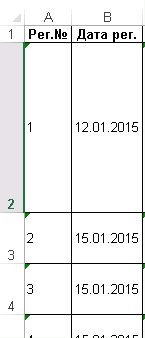 Если номенклатуры нет в справочнике (ищем по наименованию) – создаём с видом «Материалы» (вид ищем по наименованию). Единицу измерения также берём из таблицы: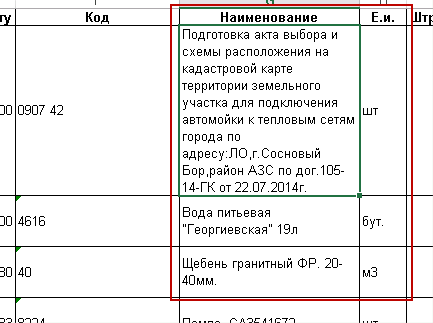 Старый код из файла загружаем в комментарий номенклатуры (новый присваиваем по порядку):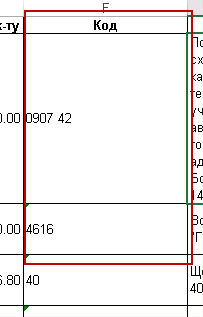 Услуга это или товар – определяем по счёту учёта: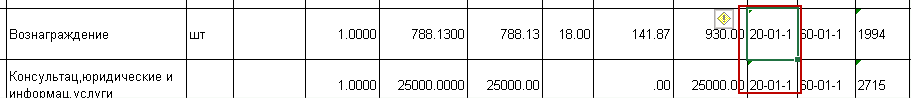 По папкам номенклатуру раскидываем в зависимости от счёта учёта (колонка «ДЕБЕТ») (папку ищем по наименованию, из наименования папки понятно – товары там или услуги):10-03 – «Топливо»10-05 – «Запасные части»10-06 – «Прочие материалы»10-08 – «Стройматериалы»10-09 – «Хозинвентарь»10-13 – Спецоснастка (храним на счёте 10.10)20-01-1, 20-08 – Услуги сторонние (храним на счёте 20.01)41-01 – Товар08-03 – Капвложения (услуга)08-03-1 – Капвложения (материал)08-03-2 – Капвложения (товар)08-04 – Капвложения (оборудование)08-05 - ЛицензииКакие папки не находим – создаём.Контрагентов ищем в справочнике по наименованию (колонка «Продавец»). Если нет – создаём.Не забываем делать счёт-фактуры на основании поступления – вот где брать их номер и дату: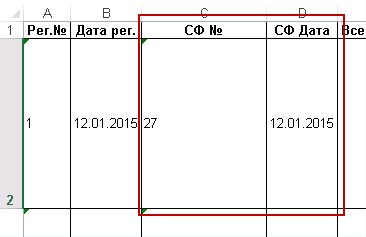 Остальное вроде понятно…Импорт реализаций«Фактуры своих сф.xls» – это табличная часть «Реализация» 
Реквизиты аналогичные…